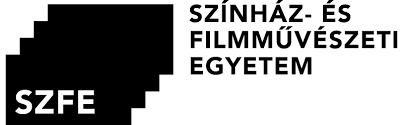 EDZŐTEREMHASZNÁLATI REND(Vas utca 2/D)A VAS U. 2/D. EDZŐTEREM HASZNÁLATI RENDJE:A Színház- és Filmművészeti Egyetem (a továbbiakba: SZFE vagy Egyetem) a hallgatók és munkavállalók egészségének megőrzése és a sporttevékenység támogatása céljából az Egyetem a 1088 Budapest, Vas u. 2/d. szám alatt található telephelyén Edzőtermet alakított ki, amelynek használati rendjét az alábbiak szerint határozza meg. A Használati rend célja, hogy meghatározza az Edzőterem használatának feltételeit, az ott tartózkodó személyek egymás közötti magatartását és azokat az alapvető szabályokat, melyek a kulturált sport tevékenység biztonságos és magas színvonalon történő végzése érdekében elengedhetetlenek, továbbá előírja, az Edzőterem rendeltetésszerű használatára, állagának megőrzésére, biztonságos üzemeltetésére szolgáló más szabályokban nem rögzített követelményeket.Az Edzőtermet kizárólag érvényes engedéllyel az SZFE munkavállalói és hallgatói használhatják.Az Edzőterem használatának feltételei:Az Edzőterem az ingyenes tagsági kártya igénylése és átvétele után használható. A tagsági kártyát igényelni és átvenni a 1088. Budapest, Vas u. 2/d. létesítmény 1. emeletén Kozma Zsolt létesítményfelelős vagy Kovács Péter biztonsági vezetőnél lehetséges hétköznap 8-16 óra között, amely érvényessége 1 tanévre szól.  A kártya átvételével az alábbi Használati rend egy példányát is megkapja, a regisztrációs laphoz elérhetőség megadása és a Belépési Nyilatkozat aláírása szükséges. A Házirend elfogadása és betartása.A Portán a tagsági kártya felmutatása és a Vendégnapló kitöltése.Az Edzőterem nyitvatartási ideje:Hétfőtől-péntekig (munkanapokon): 9:00-20:30 óra között.Rendkívüli esemény esetén, késedelem nélkül értesítendő:Portaszolgálat – A falon lévő vészcsengővel van lehetőség jelezni a Portának.Központi segélyhívó – 112Mentők (baleset esetén) - 104Tűzoltóság (tűz esetén) – 105Rendőrség (rendbontás esetén) – 107Házirend:Az Edzőterem kulcsát a Portán dolgozók kezelik, a helyiséget ők nyithatják ki és zárhatják be.Az Edzőterem felügyelete kamerarendszeren keresztül történik. Bármilyen szabálytalanság esetén a Porta dolgozói jogosultak beavatkozni. Az SZFE digitális rögzítésű képi megfigyelő- és képrögzítő video rendszereket üzemeltet az emberi élet, testi épség, személyi szabadság védelme, az üzleti titok védelme, az Adatkezelő, illetve az Adatkezelő által felügyelt területen tartózkodók vagyonának védelme, valamint egy esetleges rendkívüli esemény (pl. baleset) körülményeinek feltárása, hatósági intézkedések vagy eljárások támogatása érdekében. A digitális rögzítésű képi megfigyelő- és képrögzítő video rendszerekkel kapcsolatos adatkezelésről a videó megfigyelő rendszerrel kapcsolatos különös adatkezelési tájékoztatóban, a személyes adatok kezelésének általános feltételeiről, valamint a természetes személyek jogairól és jogorvoslati lehetőségeiről az Általános Adatkezelési Tájékoztatóban talál részletesebb információkat a www.szfe.hu/adatvedelem hivatkozásra kattintva.Kérdés vagy probléma esetén az alábbi elérhetőségeken állunk rendelkezésre:Az adatkezelő neve: Színház- és Filmművészeti EgyetemSzékhelye: 1088 Budapest, Rákóczi út 21.)Telefonszáma: +36 1 5515022; +36 1 551-5740Honlap: www.szfe.huA Házirendben foglaltak megszegése esetén a szabálytalankodó figyelmeztetésben részesül, ha az nem vezet eredményre, akkor a vendéget távozásra szólíthatják fel, illetve a tagok sorából kizárásra kerülhet.Az Edzőterem szolgáltatásait igénybe vevő hallgatók és munkavállalók kötelesek az Egyetem napirendjének beosztása és nyitvatartásának szerinti időpontokra tekintettel a termet időben elhagyni.Az Edzőteremben egyszerre maximum 10 fő tartózkodhat, ezt a portaszolgálat felügyeli.Az Edzőteremben egy alkalommal megszakítás nélkül maximum 2 órát lehet tartózkodni.Csak megfelelő sportöltözetben (sportcipő, trikó, póló, top, sportnadrág) lehet edzeni!A teremben váltócipő használata kötelező! A bejáratnál lévő öltözőnél lehet lerakni a cipőket, kabátokat, utána a belső öltözőben lehet átöltözni. Papucsban, szandálban, illetve mezítláb történő edzés nem engedélyezett. Az egyes eszközök használata során törölköző használata javasolt, melyről köteles mindenki saját maga gondoskodni.Az Egyetem biztosít öltözőszekrényeket, ezeknek a kulcsait a Portán lehet a Kulcsnyilvántartó kitöltése után átvenni.A gépeket érkezési sorrendben lehet igénybe venni.Az edzőgépeket és eszközöket mindenki kizárólag rendeltetésszerűen, az alkatának és erőnlétének megfelelően, saját felelősségre használhatja.A sérülések megelőzése érdekében az edzés előtt megfelelő bemelegítés végzése ajánlott!Az Edzőterembe kizárólag zárható palackban vihető be ital.A berendezések nem rendeltetésszerű használatából eredő károkat az okozó személy köteles megtéríteni. Eszközöket a teremből kivinni szigorúan tilos!Az Edzőterem területén bekövetkező bármilyen rendkívüli eseményt (rongálást is) az elsődlegesen észlelő személy a Portán köteles késedelem nélkül jelezni.A gépek és eszközök használatát követően minden használó, a gépeket alaphelyzetének megfelelően, az eszközöket és súlyokat a rendszeresített tárlóhelyére történő visszahelyezéssel köteles hátra hagyni!Az eszközöket a használat után a használó köteles a kihelyezett fertőtlenítő folyadékkal és papírtörlővel letisztítani.Az Egyetem nem vállal felelősséget a személyekben vagy anyagi értékekben keletkezett károkért, amennyiben azok a Házirend be nem tartásából, illetve az Edzőterem használójának viselkedéséből következnek be. Az elveszett, eltulajdonított, vagy teremben hagyott értéktárgyakért az Egyetemnek nem áll módjában felelősséget vállalni. A talált tárgyakat mindenki köteles a portán leadni.Az edzőtermet használók kötelesek az edzőterem tisztaságát megőrizni, a hulladékot az arra kijelölt tárolókban elhelyezni.Az Egyetem jogosult az edzőterem területén fénykép-és videofelvételt készíteni és azokat az Egyetemet népszerűsítő, az Egyetem tevékenységét bemutató anyagokban, honlapján, közösségi média felületein és egyéb általa kezelt felületeken közzétenni, nyilvánosságra hozni. Az Egyetem jogosult az edzőterem nyitvatartási idejét módosítani.Az Edzőterem területén tilos- a dohányzás; - az alkohol és más bódító hatású vagy tiltott szerek fogyasztása, bevitele, emellett alkoholos vagy bódult állapotban megjelenni;- nem megfelelő egészségi állapotban, betegen jelen lenni;- hangoskodni, hangos zenét hallgatni, másokat a sportolásban háborgatni, zavarni;- folyadékon kívül egyéb élelmiszert bevinni és ott fogyasztani;- a sportoláshoz szükséges vagy szokásos használati tárgyakon (pl. mobiltelefon, kulcs) túl az edzőterem területére egyéb használati tárgyakat bevinni;- bármely veszélyes anyagot és/vagy tárgyat (robbanó́ anyagok, pirotechnikai eszközök, fegyverek) bevinni;- háziállatot bevinni;- SZFE engedélye nélkül kereskedelmi tevekénységet végezni; reklám, propaganda, (pl. reklámtáblák, falragaszok, szórólapok, stb. ) anyagokat elhelyezni, hang- és képanyagot készíteni, nyilvánosságra hozni; értékesítési tevékenységet végezni;- utcai cipőt és ruhát viselni;- az edzőszereket nem a rendeltetésüknek megfelelően használni (pl.: az edzőszereken pihenni);- emellett minden olyan tevékenység, amely jogszabályba ütközik, közerkölcsöt sért, valamint ellentétes az Edzőterem biztonságos használatának, valamint – a kulturált sportolásra vonatkozó általános normákkal.Budapest, 2022. szeptember 12.	Campus Igazgatóság